Приложение № 2к решению Белокурихинского городского Совета депутатов Алтайского края от 20.09.2018  № 170Графическое описание местоположения граництерриториальной зоныЛист № 1Лист № 1Лист № 1Лист № 1ОПИСАНИЕ МЕСТОПОЛОЖЕНИЯ ГРАНИЦподзона историко – культурного назначения (код зоны 6 02) зоны особо охраняемых территорий (6 ООЗ) муниципального образования город Белокуриха Алтайского края (далее - объект)ОПИСАНИЕ МЕСТОПОЛОЖЕНИЯ ГРАНИЦподзона историко – культурного назначения (код зоны 6 02) зоны особо охраняемых территорий (6 ООЗ) муниципального образования город Белокуриха Алтайского края (далее - объект)ОПИСАНИЕ МЕСТОПОЛОЖЕНИЯ ГРАНИЦподзона историко – культурного назначения (код зоны 6 02) зоны особо охраняемых территорий (6 ООЗ) муниципального образования город Белокуриха Алтайского края (далее - объект)ОПИСАНИЕ МЕСТОПОЛОЖЕНИЯ ГРАНИЦподзона историко – культурного назначения (код зоны 6 02) зоны особо охраняемых территорий (6 ООЗ) муниципального образования город Белокуриха Алтайского края (далее - объект)ОПИСАНИЕ МЕСТОПОЛОЖЕНИЯ ГРАНИЦподзона историко – культурного назначения (код зоны 6 02) зоны особо охраняемых территорий (6 ООЗ) муниципального образования город Белокуриха Алтайского края (далее - объект)ОПИСАНИЕ МЕСТОПОЛОЖЕНИЯ ГРАНИЦподзона историко – культурного назначения (код зоны 6 02) зоны особо охраняемых территорий (6 ООЗ) муниципального образования город Белокуриха Алтайского края (далее - объект)ОПИСАНИЕ МЕСТОПОЛОЖЕНИЯ ГРАНИЦподзона историко – культурного назначения (код зоны 6 02) зоны особо охраняемых территорий (6 ООЗ) муниципального образования город Белокуриха Алтайского края (далее - объект)ОПИСАНИЕ МЕСТОПОЛОЖЕНИЯ ГРАНИЦподзона историко – культурного назначения (код зоны 6 02) зоны особо охраняемых территорий (6 ООЗ) муниципального образования город Белокуриха Алтайского края (далее - объект)ОПИСАНИЕ МЕСТОПОЛОЖЕНИЯ ГРАНИЦподзона историко – культурного назначения (код зоны 6 02) зоны особо охраняемых территорий (6 ООЗ) муниципального образования город Белокуриха Алтайского края (далее - объект)ОПИСАНИЕ МЕСТОПОЛОЖЕНИЯ ГРАНИЦподзона историко – культурного назначения (код зоны 6 02) зоны особо охраняемых территорий (6 ООЗ) муниципального образования город Белокуриха Алтайского края (далее - объект)Сведения об объектеСведения об объектеСведения об объектеСведения об объектеСведения об объектеСведения об объектеСведения об объектеСведения об объектеСведения об объектеСведения об объекте1Характеристика объектаХарактеристика объектаХарактеристика объектаХарактеристика объектаОписание характеристикОписание характеристикОписание характеристикОписание характеристикОписание характеристик12222333331Местоположение объекта Местоположение объекта Местоположение объекта Местоположение объекта Алтайский край, г. БелокурихаАлтайский край, г. БелокурихаАлтайский край, г. БелокурихаАлтайский край, г. БелокурихаАлтайский край, г. Белокуриха2Площадь объекта +/- величина погрешности определения площади(P +/- Дельта P) Площадь объекта +/- величина погрешности определения площади(P +/- Дельта P) Площадь объекта +/- величина погрешности определения площади(P +/- Дельта P) Площадь объекта +/- величина погрешности определения площади(P +/- Дельта P) 37506 +/- 68 кв.м37506 +/- 68 кв.м37506 +/- 68 кв.м37506 +/- 68 кв.м37506 +/- 68 кв.м3Иные характеристики объекта Иные характеристики объекта Иные характеристики объекта Иные характеристики объекта Основные виды использования:религиозное использование;историко-культурная деятельность;Условно-разрешенные виды использования:-культурное развитие;-обеспечение научной деятельности;-магазины;-общественное питание;-водные объекты;-общее пользование водными объектами;-обеспечение деятельности в области гидрометеорологии и смежных с ней областей;-природно-познавательный туризм;-туристическое обслуживание;-земельные участки (территории) общего пользования;-коммунальное обслуживание;-использование лесов;-деятельность по особой охране и изучению природы;-охрана природных территорий.Вспомогательные виды использования:земельные участки (территории) общего пользования;коммунальное обслуживание.Основные виды использования:религиозное использование;историко-культурная деятельность;Условно-разрешенные виды использования:-культурное развитие;-обеспечение научной деятельности;-магазины;-общественное питание;-водные объекты;-общее пользование водными объектами;-обеспечение деятельности в области гидрометеорологии и смежных с ней областей;-природно-познавательный туризм;-туристическое обслуживание;-земельные участки (территории) общего пользования;-коммунальное обслуживание;-использование лесов;-деятельность по особой охране и изучению природы;-охрана природных территорий.Вспомогательные виды использования:земельные участки (территории) общего пользования;коммунальное обслуживание.Основные виды использования:религиозное использование;историко-культурная деятельность;Условно-разрешенные виды использования:-культурное развитие;-обеспечение научной деятельности;-магазины;-общественное питание;-водные объекты;-общее пользование водными объектами;-обеспечение деятельности в области гидрометеорологии и смежных с ней областей;-природно-познавательный туризм;-туристическое обслуживание;-земельные участки (территории) общего пользования;-коммунальное обслуживание;-использование лесов;-деятельность по особой охране и изучению природы;-охрана природных территорий.Вспомогательные виды использования:земельные участки (территории) общего пользования;коммунальное обслуживание.Основные виды использования:религиозное использование;историко-культурная деятельность;Условно-разрешенные виды использования:-культурное развитие;-обеспечение научной деятельности;-магазины;-общественное питание;-водные объекты;-общее пользование водными объектами;-обеспечение деятельности в области гидрометеорологии и смежных с ней областей;-природно-познавательный туризм;-туристическое обслуживание;-земельные участки (территории) общего пользования;-коммунальное обслуживание;-использование лесов;-деятельность по особой охране и изучению природы;-охрана природных территорий.Вспомогательные виды использования:земельные участки (территории) общего пользования;коммунальное обслуживание.Основные виды использования:религиозное использование;историко-культурная деятельность;Условно-разрешенные виды использования:-культурное развитие;-обеспечение научной деятельности;-магазины;-общественное питание;-водные объекты;-общее пользование водными объектами;-обеспечение деятельности в области гидрометеорологии и смежных с ней областей;-природно-познавательный туризм;-туристическое обслуживание;-земельные участки (территории) общего пользования;-коммунальное обслуживание;-использование лесов;-деятельность по особой охране и изучению природы;-охрана природных территорий.Вспомогательные виды использования:земельные участки (территории) общего пользования;коммунальное обслуживание.Лист № 2Лист № 2ОПИСАНИЕ МЕСТОПОЛОЖЕНИЯ ГРАНИЦподзона историко – культурного назначения (код зоны 6 02) зоны особо охраняемых территорий (6 ООЗ) муниципального образования город  Белокуриха Алтайского края(наименование объекта)ОПИСАНИЕ МЕСТОПОЛОЖЕНИЯ ГРАНИЦподзона историко – культурного назначения (код зоны 6 02) зоны особо охраняемых территорий (6 ООЗ) муниципального образования город  Белокуриха Алтайского края(наименование объекта)ОПИСАНИЕ МЕСТОПОЛОЖЕНИЯ ГРАНИЦподзона историко – культурного назначения (код зоны 6 02) зоны особо охраняемых территорий (6 ООЗ) муниципального образования город  Белокуриха Алтайского края(наименование объекта)ОПИСАНИЕ МЕСТОПОЛОЖЕНИЯ ГРАНИЦподзона историко – культурного назначения (код зоны 6 02) зоны особо охраняемых территорий (6 ООЗ) муниципального образования город  Белокуриха Алтайского края(наименование объекта)ОПИСАНИЕ МЕСТОПОЛОЖЕНИЯ ГРАНИЦподзона историко – культурного назначения (код зоны 6 02) зоны особо охраняемых территорий (6 ООЗ) муниципального образования город  Белокуриха Алтайского края(наименование объекта)ОПИСАНИЕ МЕСТОПОЛОЖЕНИЯ ГРАНИЦподзона историко – культурного назначения (код зоны 6 02) зоны особо охраняемых территорий (6 ООЗ) муниципального образования город  Белокуриха Алтайского края(наименование объекта)ОПИСАНИЕ МЕСТОПОЛОЖЕНИЯ ГРАНИЦподзона историко – культурного назначения (код зоны 6 02) зоны особо охраняемых территорий (6 ООЗ) муниципального образования город  Белокуриха Алтайского края(наименование объекта)ОПИСАНИЕ МЕСТОПОЛОЖЕНИЯ ГРАНИЦподзона историко – культурного назначения (код зоны 6 02) зоны особо охраняемых территорий (6 ООЗ) муниципального образования город  Белокуриха Алтайского края(наименование объекта)Сведения о местоположении границ объекта Сведения о местоположении границ объекта Сведения о местоположении границ объекта Сведения о местоположении границ объекта Сведения о местоположении границ объекта Сведения о местоположении границ объекта Сведения о местоположении границ объекта Сведения о местоположении границ объекта 1. Система координат     МСК 221. Система координат     МСК 221. Система координат     МСК 221. Система координат     МСК 221. Система координат     МСК 221. Система координат     МСК 221. Система координат     МСК 221. Система координат     МСК 222. Сведения о характерных точках границ объекта2. Сведения о характерных точках границ объекта2. Сведения о характерных точках границ объекта2. Сведения о характерных точках границ объекта2. Сведения о характерных точках границ объекта2. Сведения о характерных точках границ объекта2. Сведения о характерных точках границ объекта2. Сведения о характерных точках границ объектаОбозначение характерных точек границОбозначение характерных точек границКоординаты, мКоординаты, мМетод определения координат и средняя квадратическая погрешность положения характерной точки (Mt), м Метод определения координат и средняя квадратическая погрешность положения характерной точки (Mt), м Метод определения координат и средняя квадратическая погрешность положения характерной точки (Mt), м Описание обозначения точкиОбозначение характерных точек границОбозначение характерных точек границXYМетод определения координат и средняя квадратическая погрешность положения характерной точки (Mt), м Метод определения координат и средняя квадратическая погрешность положения характерной точки (Mt), м Метод определения координат и средняя квадратическая погрешность положения характерной точки (Mt), м Описание обозначения точки1123444511449744,543267922,83Геодезический метод, Mt=0,3Геодезический метод, Mt=0,3Геодезический метод, Mt=0,3--22449693,763267939,20Геодезический метод, Mt=0,3Геодезический метод, Mt=0,3Геодезический метод, Mt=0,3--33449693,323267939,34Геодезический метод, Mt=0,1Геодезический метод, Mt=0,1Геодезический метод, Mt=0,1--44449681,343267942,54Геодезический метод, Mt=0,1Геодезический метод, Mt=0,1Геодезический метод, Mt=0,1--55449573,373267977,36Геодезический метод, Mt=0,1Геодезический метод, Mt=0,1Геодезический метод, Mt=0,1--66449551,493267939,21Геодезический метод, Mt=0,1Геодезический метод, Mt=0,1Геодезический метод, Mt=0,1--77449536,583267913,19Геодезический метод, Mt=0,1Геодезический метод, Mt=0,1Геодезический метод, Mt=0,1--88449519,853267883,56Геодезический метод, Mt=0,3Геодезический метод, Mt=0,3Геодезический метод, Mt=0,3--99449512,403267870,37Геодезический метод, Mt=0,1Геодезический метод, Mt=0,1Геодезический метод, Mt=0,1--1010449512,533267868,77Геодезический метод, Mt=0,1Геодезический метод, Mt=0,1Геодезический метод, Mt=0,1--1111449523,893267846,72Геодезический метод, Mt=0,1Геодезический метод, Mt=0,1Геодезический метод, Mt=0,1--1212449527,233267839,71Геодезический метод, Mt=0,1Геодезический метод, Mt=0,1Геодезический метод, Mt=0,1--1313449515,303267834,51Геодезический метод, Mt=0,1Геодезический метод, Mt=0,1Геодезический метод, Mt=0,1--1414449519,833267778,48Геодезический метод, Mt=0,1Геодезический метод, Mt=0,1Геодезический метод, Mt=0,1--1515449566,733267779,47Геодезический метод, Mt=0,1Геодезический метод, Mt=0,1Геодезический метод, Mt=0,1--1616449619,893267789,60Геодезический метод, Mt=0,1Геодезический метод, Mt=0,1Геодезический метод, Mt=0,1--1717449629,253267791,34Геодезический метод, Mt=0,3Геодезический метод, Mt=0,3Геодезический метод, Mt=0,3--1818449631,583267791,78Геодезический метод, Mt=0,1Геодезический метод, Mt=0,1Геодезический метод, Mt=0,1--1919449690,103267802,94Геодезический метод, Mt=0,3Геодезический метод, Mt=0,3Геодезический метод, Mt=0,3--2020449690,593267803,03Геодезический метод, Mt=0,1Геодезический метод, Mt=0,1Геодезический метод, Mt=0,1--2121449702,433267805,40Геодезический метод, Mt=0,1Геодезический метод, Mt=0,1Геодезический метод, Mt=0,1--2222449702,023267805,40Геодезический метод, Mt=0,1Геодезический метод, Mt=0,1Геодезический метод, Mt=0,1--2323449705,963267806,73Геодезический метод, Mt=0,1Геодезический метод, Mt=0,1Геодезический метод, Mt=0,1--2424449708,643267808,75Геодезический метод, Mt=0,1Геодезический метод, Mt=0,1Геодезический метод, Mt=0,1--2525449730,633267878,67Геодезический метод, Mt=0,1Геодезический метод, Mt=0,1Геодезический метод, Mt=0,1--2222222222626450077,703267211,28Геодезический метод, Mt=0,1Геодезический метод, Mt=0,1Геодезический метод, Mt=0,1--2727450077,583267228,71Геодезический метод, Mt=0,1Геодезический метод, Mt=0,1Геодезический метод, Mt=0,1--2828450057,153267230,14Геодезический метод, Mt=0,1Геодезический метод, Mt=0,1Геодезический метод, Mt=0,1--2929450056,733267248,93Геодезический метод, Mt=0,1Геодезический метод, Mt=0,1Геодезический метод, Mt=0,1--3030450000,383267262,39Геодезический метод, Mt=0,1Геодезический метод, Mt=0,1Геодезический метод, Mt=0,1--3131449994,083267264,64Геодезический метод, Mt=0,1Геодезический метод, Mt=0,1Геодезический метод, Mt=0,1--3232449981,043267217,32Геодезический метод, Mt=0,1Геодезический метод, Mt=0,1Геодезический метод, Mt=0,1--3333450011,753267211,25Геодезический метод, Mt=0,1Геодезический метод, Mt=0,1Геодезический метод, Mt=0,1--3434450021,293267206,42Геодезический метод, Mt=0,1Геодезический метод, Mt=0,1Геодезический метод, Mt=0,1--3535450033,693267206,36Геодезический метод, Mt=0,1Геодезический метод, Mt=0,1Геодезический метод, Mt=0,1--3636450033,693267205,35Геодезический метод, Mt=0,1Геодезический метод, Mt=0,1Геодезический метод, Mt=0,1--3737450038,593267205,32Геодезический метод, Mt=0,1Геодезический метод, Mt=0,1Геодезический метод, Mt=0,1--3838450038,633267211,32Геодезический метод, Mt=0,1Геодезический метод, Mt=0,1Геодезический метод, Mt=0,1--2626450077,703267211,28Геодезический метод, Mt=0,1Геодезический метод, Mt=0,1Геодезический метод, Mt=0,1--3333333333939449860,503266766,14Геодезический метод, Mt=0,1Геодезический метод, Mt=0,1Геодезический метод, Mt=0,1--4040449853,223266775,85Геодезический метод, Mt=0,1Геодезический метод, Mt=0,1Геодезический метод, Mt=0,1--4141449815,203266802,75Геодезический метод, Mt=0,1Геодезический метод, Mt=0,1Геодезический метод, Mt=0,1--4242449810,403266801,18Геодезический метод, Mt=0,1Геодезический метод, Mt=0,1Геодезический метод, Mt=0,1--4343449800,383266778,90Геодезический метод, Mt=0,1Геодезический метод, Mt=0,1Геодезический метод, Mt=0,1--4444449836,823266758,70Геодезический метод, Mt=0,1Геодезический метод, Mt=0,1Геодезический метод, Mt=0,1--4545449851,013266750,83Геодезический метод, Mt=0,1Геодезический метод, Mt=0,1Геодезический метод, Mt=0,1--4646449855,373266757,14Геодезический метод, Mt=0,1Геодезический метод, Mt=0,1Геодезический метод, Mt=0,1--3939449860,503266766,14Геодезический метод, Mt=0,1Геодезический метод, Mt=0,1Геодезический метод, Mt=0,1--3. Сведения о характерных точках части (частей) границы объекта3. Сведения о характерных точках части (частей) границы объекта3. Сведения о характерных точках части (частей) границы объекта3. Сведения о характерных точках части (частей) границы объекта3. Сведения о характерных точках части (частей) границы объекта3. Сведения о характерных точках части (частей) границы объекта3. Сведения о характерных точках части (частей) границы объекта3. Сведения о характерных точках части (частей) границы объектаОбозначение характерных точек части границыОбозначение характерных точек части границыКоординаты, мКоординаты, мМетод определения координат и средняя квадратическая погрешность положения характерной точки (Mt), мМетод определения координат и средняя квадратическая погрешность положения характерной точки (Mt), мМетод определения координат и средняя квадратическая погрешность положения характерной точки (Mt), мОписание обозначения точкиОбозначение характерных точек части границыОбозначение характерных точек части границыXYМетод определения координат и средняя квадратическая погрешность положения характерной точки (Mt), мМетод определения координат и средняя квадратическая погрешность положения характерной точки (Mt), мМетод определения координат и средняя квадратическая погрешность положения характерной точки (Mt), мОписание обозначения точки11234445Часть № 1 -Часть № 1 -Часть № 1 -Часть № 1 -Часть № 1 -Часть № 1 -Часть № 1 -Часть № 1 -Часть № 2 -Часть № 2 -Часть № 2 -Часть № 2 -Часть № 2 -Часть № 2 -Часть № 2 -Часть № 2 -Часть № 3 -...Часть № 3 -...Часть № 3 -...Часть № 3 -...Часть № 3 -...Часть № 3 -...Часть № 3 -...Часть № 3 -...Лист №3ОПИСАНИЕ МЕСТОПОЛОЖЕНИЯ ГРАНИЦподзона историко – культурного назначения (код зоны 6 02) зоны особо охраняемых территорий (6 ООЗ) муниципального образования город Белокуриха Алтайского края(наименование объекта)ОПИСАНИЕ МЕСТОПОЛОЖЕНИЯ ГРАНИЦподзона историко – культурного назначения (код зоны 6 02) зоны особо охраняемых территорий (6 ООЗ) муниципального образования город Белокуриха Алтайского края(наименование объекта)План границ объекта План границ объекта 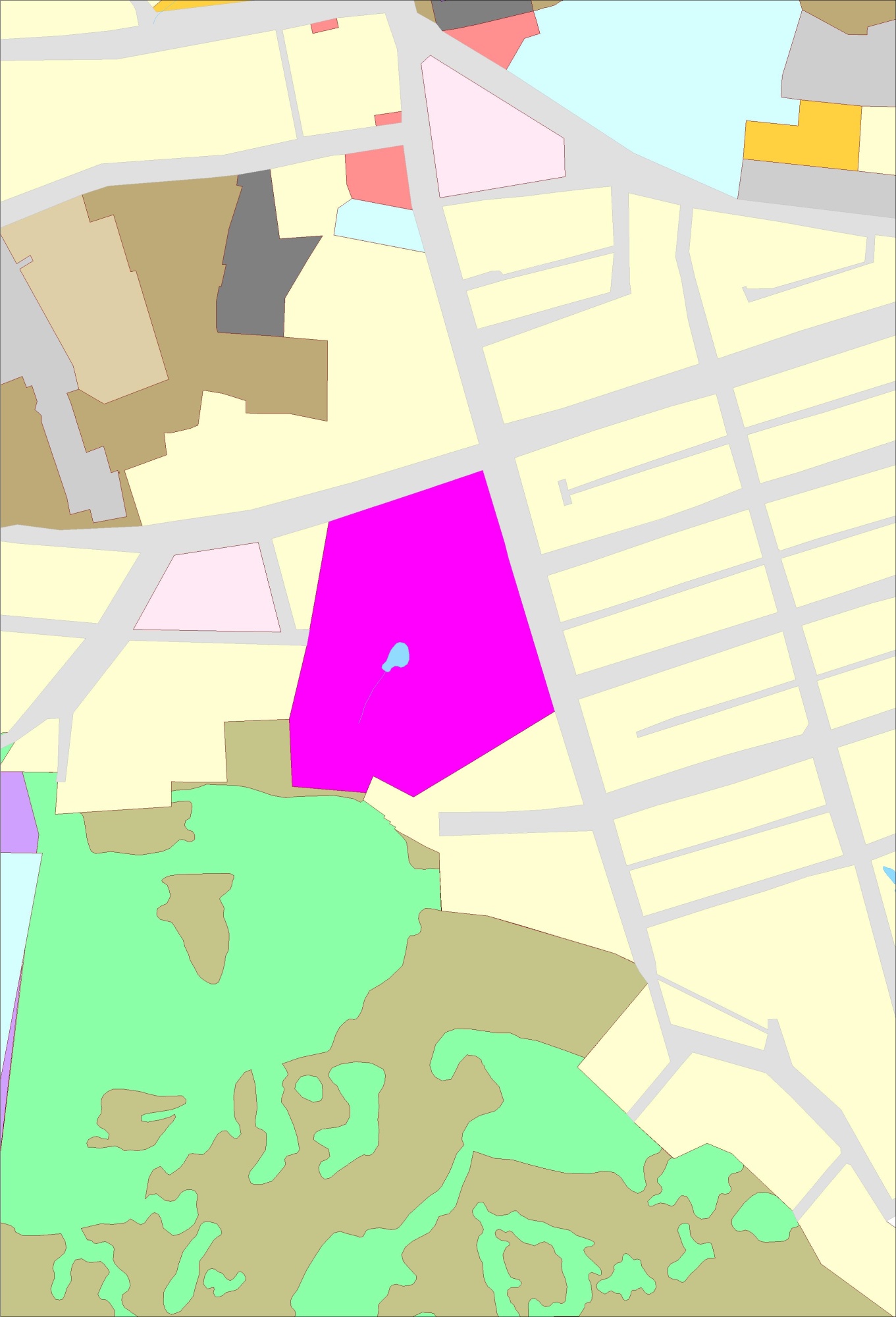 Масштаб 1: 5000Масштаб 1: 5000Лист № 4ОПИСАНИЕ МЕСТОПОЛОЖЕНИЯ ГРАНИЦподзона историко – культурного назначения (код зоны 6 02) зоны особо охраняемых территорий (6 ООЗ) муниципального образования город Белокуриха Алтайского края(наименование объекта)ОПИСАНИЕ МЕСТОПОЛОЖЕНИЯ ГРАНИЦподзона историко – культурного назначения (код зоны 6 02) зоны особо охраняемых территорий (6 ООЗ) муниципального образования город Белокуриха Алтайского края(наименование объекта)План границ объекта План границ объекта 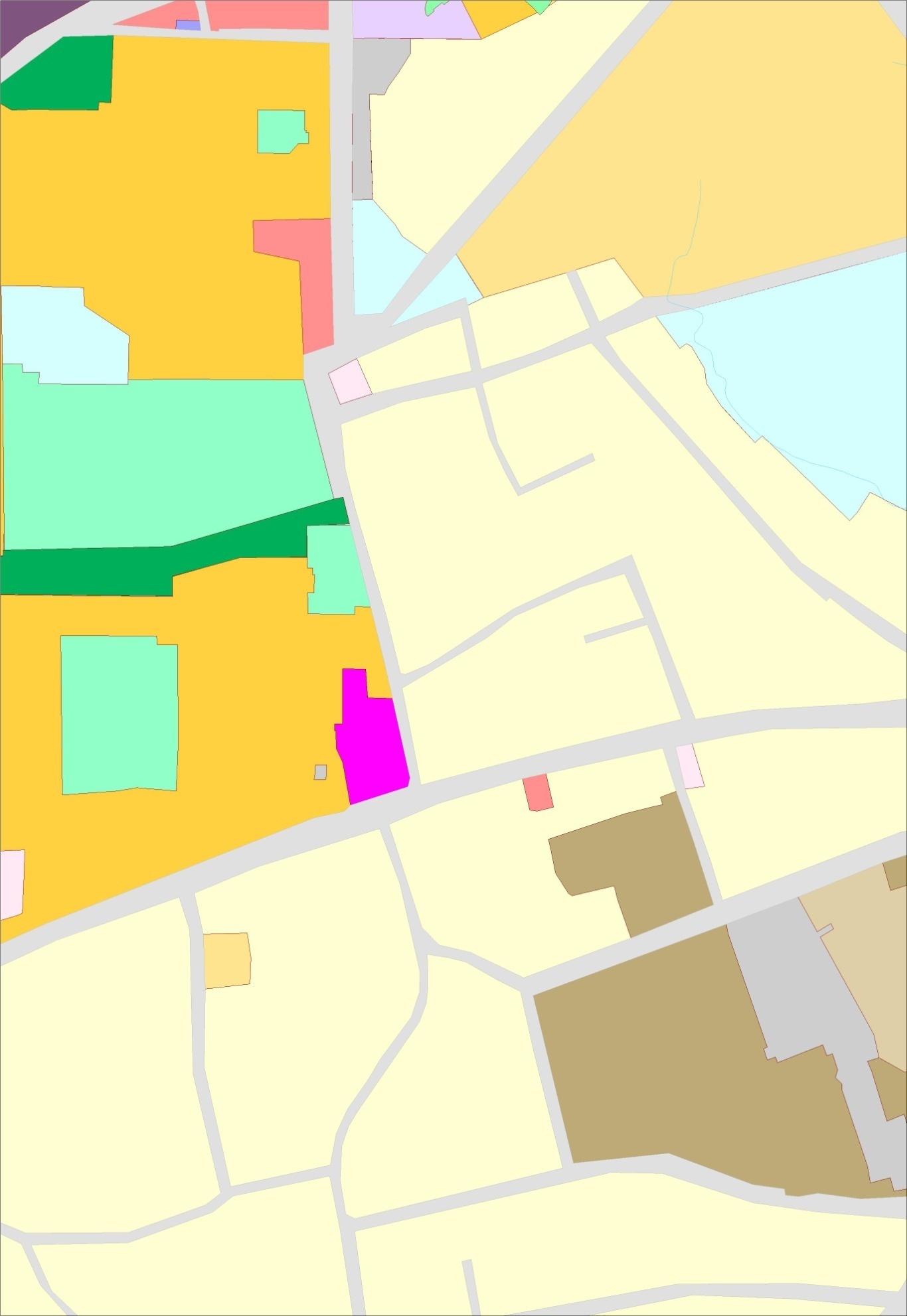 Масштаб 1: 5000Масштаб 1: 5000Лист № 5ОПИСАНИЕ МЕСТОПОЛОЖЕНИЯ ГРАНИЦподзона историко – культурного назначения (код зоны 6 02) зоны особо охраняемых территорий (6 ООЗ) муниципального образования город Белокуриха Алтайского края(наименование объекта)ОПИСАНИЕ МЕСТОПОЛОЖЕНИЯ ГРАНИЦподзона историко – культурного назначения (код зоны 6 02) зоны особо охраняемых территорий (6 ООЗ) муниципального образования город Белокуриха Алтайского края(наименование объекта)План границ объекта План границ объекта 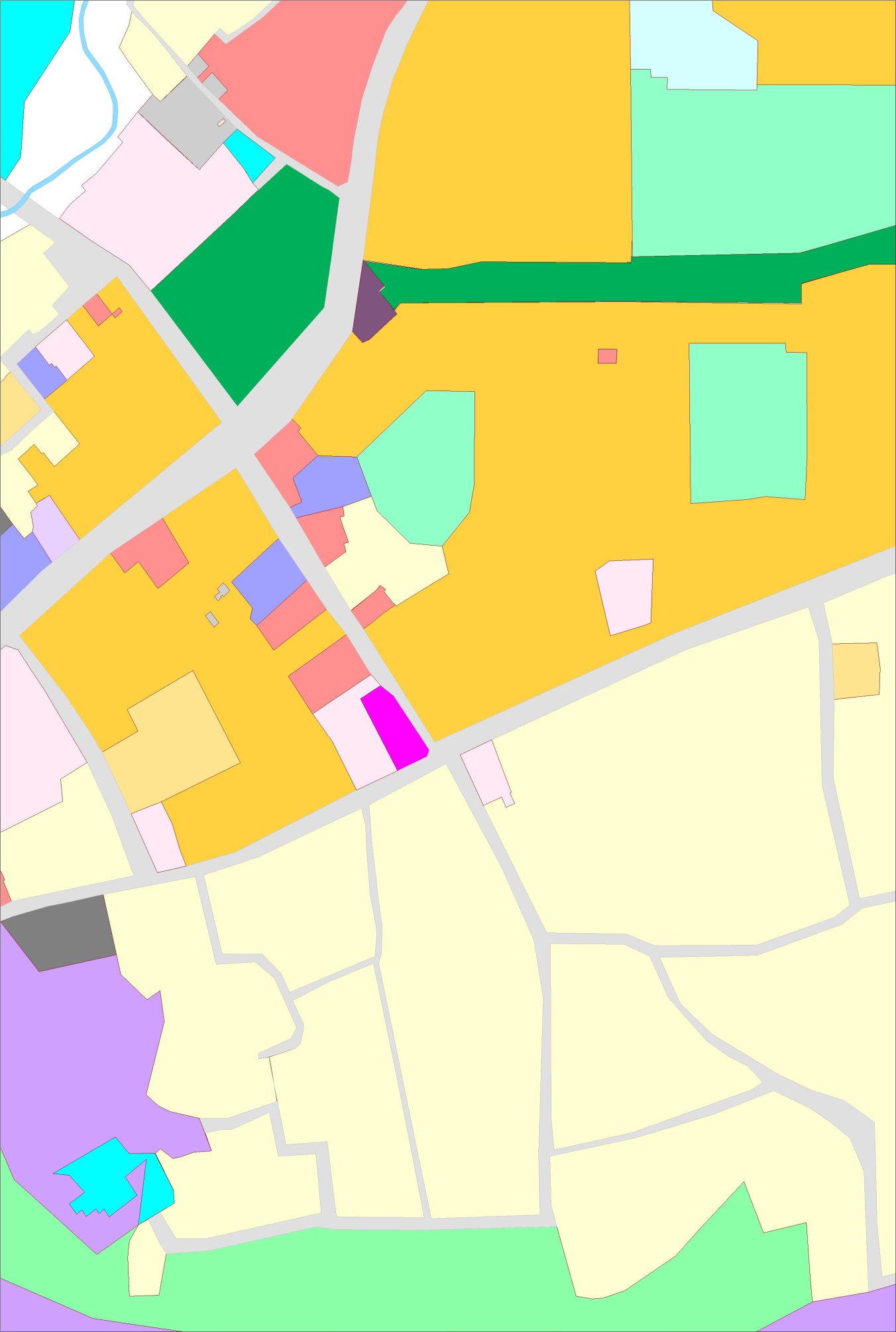 Масштаб 1: 5000Масштаб 1: 5000